Bosna i HercegovinaFederacija Bosne i HercegovineFederalno ministarstvo poljoprivrede,vodoprivrede i šumarstvaHamdije Čemerlića br. 2Sarajevo 71 000Bosna i HercegovinaFederacija Bosne i HercegovineFederalno ministarstvo poljoprivrede,vodoprivrede i šumarstvaHamdije Čemerlića br. 2Sarajevo 71 000Bosna i HercegovinaFederacija Bosne i HercegovineFederalno ministarstvo poljoprivrede,vodoprivrede i šumarstvaHamdije Čemerlića br. 2Sarajevo 71 000Bosna i HercegovinaFederacija Bosne i HercegovineFederalno ministarstvo poljoprivrede,vodoprivrede i šumarstvaHamdije Čemerlića br. 2Sarajevo 71 000Bosna i HercegovinaFederacija Bosne i HercegovineFederalno ministarstvo poljoprivrede,vodoprivrede i šumarstvaHamdije Čemerlića br. 2Sarajevo 71 000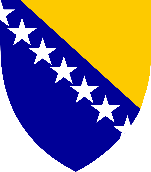 ISRPIZVJEŠTAJo utrošku sredstava za sufinansiranje različitih programa pokretanja proizvodnje, poticanja jesenske ili proljetne sjetve i slične mjere koje nisu obuhvaćene ostalim modelima, te mjere zemljišne politikeISRPIZVJEŠTAJo utrošku sredstava za sufinansiranje različitih programa pokretanja proizvodnje, poticanja jesenske ili proljetne sjetve i slične mjere koje nisu obuhvaćene ostalim modelima, te mjere zemljišne politikeISRPIZVJEŠTAJo utrošku sredstava za sufinansiranje različitih programa pokretanja proizvodnje, poticanja jesenske ili proljetne sjetve i slične mjere koje nisu obuhvaćene ostalim modelima, te mjere zemljišne politikeISRPIZVJEŠTAJo utrošku sredstava za sufinansiranje različitih programa pokretanja proizvodnje, poticanja jesenske ili proljetne sjetve i slične mjere koje nisu obuhvaćene ostalim modelima, te mjere zemljišne politikeISRPIZVJEŠTAJo utrošku sredstava za sufinansiranje različitih programa pokretanja proizvodnje, poticanja jesenske ili proljetne sjetve i slične mjere koje nisu obuhvaćene ostalim modelima, te mjere zemljišne politikeISRPIZVJEŠTAJo utrošku sredstava za sufinansiranje različitih programa pokretanja proizvodnje, poticanja jesenske ili proljetne sjetve i slične mjere koje nisu obuhvaćene ostalim modelima, te mjere zemljišne politikeISRPIZVJEŠTAJo utrošku sredstava za sufinansiranje različitih programa pokretanja proizvodnje, poticanja jesenske ili proljetne sjetve i slične mjere koje nisu obuhvaćene ostalim modelima, te mjere zemljišne politikeISRPIZVJEŠTAJo utrošku sredstava za sufinansiranje različitih programa pokretanja proizvodnje, poticanja jesenske ili proljetne sjetve i slične mjere koje nisu obuhvaćene ostalim modelima, te mjere zemljišne politikeISRPIZVJEŠTAJo utrošku sredstava za sufinansiranje različitih programa pokretanja proizvodnje, poticanja jesenske ili proljetne sjetve i slične mjere koje nisu obuhvaćene ostalim modelima, te mjere zemljišne politikeISRPIZVJEŠTAJo utrošku sredstava za sufinansiranje različitih programa pokretanja proizvodnje, poticanja jesenske ili proljetne sjetve i slične mjere koje nisu obuhvaćene ostalim modelima, te mjere zemljišne politikeISRPIZVJEŠTAJo utrošku sredstava za sufinansiranje različitih programa pokretanja proizvodnje, poticanja jesenske ili proljetne sjetve i slične mjere koje nisu obuhvaćene ostalim modelima, te mjere zemljišne politikeISRPIZVJEŠTAJo utrošku sredstava za sufinansiranje različitih programa pokretanja proizvodnje, poticanja jesenske ili proljetne sjetve i slične mjere koje nisu obuhvaćene ostalim modelima, te mjere zemljišne politikeISRPIZVJEŠTAJo utrošku sredstava za sufinansiranje različitih programa pokretanja proizvodnje, poticanja jesenske ili proljetne sjetve i slične mjere koje nisu obuhvaćene ostalim modelima, te mjere zemljišne politikeISRPIZVJEŠTAJo utrošku sredstava za sufinansiranje različitih programa pokretanja proizvodnje, poticanja jesenske ili proljetne sjetve i slične mjere koje nisu obuhvaćene ostalim modelima, te mjere zemljišne politikeISRPIZVJEŠTAJo utrošku sredstava za sufinansiranje različitih programa pokretanja proizvodnje, poticanja jesenske ili proljetne sjetve i slične mjere koje nisu obuhvaćene ostalim modelima, te mjere zemljišne politikeISRPIZVJEŠTAJo utrošku sredstava za sufinansiranje različitih programa pokretanja proizvodnje, poticanja jesenske ili proljetne sjetve i slične mjere koje nisu obuhvaćene ostalim modelima, te mjere zemljišne politikeISRPIZVJEŠTAJo utrošku sredstava za sufinansiranje različitih programa pokretanja proizvodnje, poticanja jesenske ili proljetne sjetve i slične mjere koje nisu obuhvaćene ostalim modelima, te mjere zemljišne politikeISRPIZVJEŠTAJo utrošku sredstava za sufinansiranje različitih programa pokretanja proizvodnje, poticanja jesenske ili proljetne sjetve i slične mjere koje nisu obuhvaćene ostalim modelima, te mjere zemljišne politikeISRPIZVJEŠTAJo utrošku sredstava za sufinansiranje različitih programa pokretanja proizvodnje, poticanja jesenske ili proljetne sjetve i slične mjere koje nisu obuhvaćene ostalim modelima, te mjere zemljišne politikeISRPIZVJEŠTAJo utrošku sredstava za sufinansiranje različitih programa pokretanja proizvodnje, poticanja jesenske ili proljetne sjetve i slične mjere koje nisu obuhvaćene ostalim modelima, te mjere zemljišne politikeISRPIZVJEŠTAJo utrošku sredstava za sufinansiranje različitih programa pokretanja proizvodnje, poticanja jesenske ili proljetne sjetve i slične mjere koje nisu obuhvaćene ostalim modelima, te mjere zemljišne politikeISRPIZVJEŠTAJo utrošku sredstava za sufinansiranje različitih programa pokretanja proizvodnje, poticanja jesenske ili proljetne sjetve i slične mjere koje nisu obuhvaćene ostalim modelima, te mjere zemljišne politikeISRPIZVJEŠTAJo utrošku sredstava za sufinansiranje različitih programa pokretanja proizvodnje, poticanja jesenske ili proljetne sjetve i slične mjere koje nisu obuhvaćene ostalim modelima, te mjere zemljišne politikeISRPIZVJEŠTAJo utrošku sredstava za sufinansiranje različitih programa pokretanja proizvodnje, poticanja jesenske ili proljetne sjetve i slične mjere koje nisu obuhvaćene ostalim modelima, te mjere zemljišne politikeISRPIZVJEŠTAJo utrošku sredstava za sufinansiranje različitih programa pokretanja proizvodnje, poticanja jesenske ili proljetne sjetve i slične mjere koje nisu obuhvaćene ostalim modelima, te mjere zemljišne politikeISRPIZVJEŠTAJo utrošku sredstava za sufinansiranje različitih programa pokretanja proizvodnje, poticanja jesenske ili proljetne sjetve i slične mjere koje nisu obuhvaćene ostalim modelima, te mjere zemljišne politikeISRPIZVJEŠTAJo utrošku sredstava za sufinansiranje različitih programa pokretanja proizvodnje, poticanja jesenske ili proljetne sjetve i slične mjere koje nisu obuhvaćene ostalim modelima, te mjere zemljišne politikeISRPIZVJEŠTAJo utrošku sredstava za sufinansiranje različitih programa pokretanja proizvodnje, poticanja jesenske ili proljetne sjetve i slične mjere koje nisu obuhvaćene ostalim modelima, te mjere zemljišne politikeISRPIZVJEŠTAJo utrošku sredstava za sufinansiranje različitih programa pokretanja proizvodnje, poticanja jesenske ili proljetne sjetve i slične mjere koje nisu obuhvaćene ostalim modelima, te mjere zemljišne politikeISRPIZVJEŠTAJo utrošku sredstava za sufinansiranje različitih programa pokretanja proizvodnje, poticanja jesenske ili proljetne sjetve i slične mjere koje nisu obuhvaćene ostalim modelima, te mjere zemljišne politikeISRPIZVJEŠTAJo utrošku sredstava za sufinansiranje različitih programa pokretanja proizvodnje, poticanja jesenske ili proljetne sjetve i slične mjere koje nisu obuhvaćene ostalim modelima, te mjere zemljišne politikeISRPIZVJEŠTAJo utrošku sredstava za sufinansiranje različitih programa pokretanja proizvodnje, poticanja jesenske ili proljetne sjetve i slične mjere koje nisu obuhvaćene ostalim modelima, te mjere zemljišne politikeISRPIZVJEŠTAJo utrošku sredstava za sufinansiranje različitih programa pokretanja proizvodnje, poticanja jesenske ili proljetne sjetve i slične mjere koje nisu obuhvaćene ostalim modelima, te mjere zemljišne politike1PODACI O PODNOSIOCU PRIJAVEPODACI O PODNOSIOCU PRIJAVEPODACI O PODNOSIOCU PRIJAVEPODACI O PODNOSIOCU PRIJAVEPODACI O PODNOSIOCU PRIJAVEPODACI O PODNOSIOCU PRIJAVEPODACI O PODNOSIOCU PRIJAVEPODACI O PODNOSIOCU PRIJAVEPODACI O PODNOSIOCU PRIJAVEPODACI O PODNOSIOCU PRIJAVEPODACI O PODNOSIOCU PRIJAVEPODACI O PODNOSIOCU PRIJAVEPODACI O PODNOSIOCU PRIJAVEPODACI O PODNOSIOCU PRIJAVEPODACI O PODNOSIOCU PRIJAVEPODACI O PODNOSIOCU PRIJAVEPODACI O PODNOSIOCU PRIJAVEPODACI O PODNOSIOCU PRIJAVEPODACI O PODNOSIOCU PRIJAVEPODACI O PODNOSIOCU PRIJAVEPODACI O PODNOSIOCU PRIJAVEPODACI O PODNOSIOCU PRIJAVEPODACI O PODNOSIOCU PRIJAVEPODACI O PODNOSIOCU PRIJAVEPODACI O PODNOSIOCU PRIJAVEPODACI O PODNOSIOCU PRIJAVEPODACI O PODNOSIOCU PRIJAVEPODACI O PODNOSIOCU PRIJAVEPODACI O PODNOSIOCU PRIJAVEPODACI O PODNOSIOCU PRIJAVEPODACI O PODNOSIOCU PRIJAVEPODACI O PODNOSIOCU PRIJAVE1.1OSNOVNI PODACIOSNOVNI PODACIOSNOVNI PODACIOSNOVNI PODACIOSNOVNI PODACIOSNOVNI PODACIOSNOVNI PODACIOSNOVNI PODACIOSNOVNI PODACIOSNOVNI PODACIOSNOVNI PODACIOSNOVNI PODACIOSNOVNI PODACIOSNOVNI PODACIOSNOVNI PODACIOSNOVNI PODACIOSNOVNI PODACIOSNOVNI PODACIOSNOVNI PODACIOSNOVNI PODACIOSNOVNI PODACIOSNOVNI PODACIOSNOVNI PODACIOSNOVNI PODACIOSNOVNI PODACIOSNOVNI PODACIOSNOVNI PODACIOSNOVNI PODACIOSNOVNI PODACIOSNOVNI PODACIOSNOVNI PODACIOSNOVNI PODACI1.1.1Podnosilac je:općinagradopćinagradopćinagradopćinagradopćinagradopćinagradopćinagradopćinagradopćinagradopćinagradopćinagradopćinagradopćinagradopćinagradopćinagradopćinagradopćinagradopćinagradopćinagradopćinagradopćinagradZaokružiti slovoispred opcijeZaokružiti slovoispred opcijeZaokružiti slovoispred opcijeZaokružiti slovoispred opcijeZaokružiti slovoispred opcijeZaokružiti slovoispred opcijeZaokružiti slovoispred opcijeZaokružiti slovoispred opcijeZaokružiti slovoispred opcijeZaokružiti slovoispred opcije1.1.2.Podnosilac je:općinagradopćinagradopćinagradopćinagradopćinagradopćinagradopćinagradopćinagradopćinagradopćinagradopćinagradopćinagradopćinagradopćinagradopćinagradopćinagradopćinagradopćinagradopćinagradopćinagradopćinagradZaokružiti slovoispred opcijeZaokružiti slovoispred opcijeZaokružiti slovoispred opcijeZaokružiti slovoispred opcijeZaokružiti slovoispred opcijeZaokružiti slovoispred opcijeZaokružiti slovoispred opcijeZaokružiti slovoispred opcijeZaokružiti slovoispred opcijeZaokružiti slovoispred opcije1.1.3Broj klijenta (BK)Broj klijenta (BK)Broj klijenta (BK)Broj klijenta (BK)Broj klijenta (BK)1.2DODATNI PODACI O KLIJENTUDODATNI PODACI O KLIJENTUDODATNI PODACI O KLIJENTUDODATNI PODACI O KLIJENTUDODATNI PODACI O KLIJENTUDODATNI PODACI O KLIJENTUDODATNI PODACI O KLIJENTUDODATNI PODACI O KLIJENTUDODATNI PODACI O KLIJENTUDODATNI PODACI O KLIJENTUDODATNI PODACI O KLIJENTUDODATNI PODACI O KLIJENTUDODATNI PODACI O KLIJENTUDODATNI PODACI O KLIJENTUDODATNI PODACI O KLIJENTUDODATNI PODACI O KLIJENTUDODATNI PODACI O KLIJENTUDODATNI PODACI O KLIJENTUDODATNI PODACI O KLIJENTUDODATNI PODACI O KLIJENTUDODATNI PODACI O KLIJENTUDODATNI PODACI O KLIJENTUDODATNI PODACI O KLIJENTUDODATNI PODACI O KLIJENTUDODATNI PODACI O KLIJENTUDODATNI PODACI O KLIJENTUDODATNI PODACI O KLIJENTUDODATNI PODACI O KLIJENTUDODATNI PODACI O KLIJENTUDODATNI PODACI O KLIJENTUDODATNI PODACI O KLIJENTUDODATNI PODACI O KLIJENTU1.2.1Naziv općine/gradaNaziv općine/gradaNaziv općine/gradaNaziv općine/gradaNaziv općine/grada1.2.2Jedinstveni identifikacioni broj (JIB/ID) Jedinstveni identifikacioni broj (JIB/ID) Jedinstveni identifikacioni broj (JIB/ID) Jedinstveni identifikacioni broj (JIB/ID) Jedinstveni identifikacioni broj (JIB/ID) 1.2.3Ime i prezime odgovornog lica Ime i prezime odgovornog lica Ime i prezime odgovornog lica Ime i prezime odgovornog lica Ime i prezime odgovornog lica Ime i prezime odgovornog lica Ime i prezime odgovornog lica 1.2.4Jedinstveni matični broj (JMB) odgovornog licaJedinstveni matični broj (JMB) odgovornog licaJedinstveni matični broj (JMB) odgovornog licaJedinstveni matični broj (JMB) odgovornog licaJedinstveni matični broj (JMB) odgovornog lica1.2.5Ime i prezime opunomoćenika(Samo ako je imenovan)Ime i prezime opunomoćenika(Samo ako je imenovan)Ime i prezime opunomoćenika(Samo ako je imenovan)Ime i prezime opunomoćenika(Samo ako je imenovan)Ime i prezime opunomoćenika(Samo ako je imenovan)Ime i prezime opunomoćenika(Samo ako je imenovan)Ime i prezime opunomoćenika(Samo ako je imenovan)1.3LOKACIJA I KONTAKTI KLIJENTALOKACIJA I KONTAKTI KLIJENTALOKACIJA I KONTAKTI KLIJENTALOKACIJA I KONTAKTI KLIJENTALOKACIJA I KONTAKTI KLIJENTALOKACIJA I KONTAKTI KLIJENTALOKACIJA I KONTAKTI KLIJENTALOKACIJA I KONTAKTI KLIJENTALOKACIJA I KONTAKTI KLIJENTALOKACIJA I KONTAKTI KLIJENTALOKACIJA I KONTAKTI KLIJENTALOKACIJA I KONTAKTI KLIJENTALOKACIJA I KONTAKTI KLIJENTALOKACIJA I KONTAKTI KLIJENTALOKACIJA I KONTAKTI KLIJENTALOKACIJA I KONTAKTI KLIJENTALOKACIJA I KONTAKTI KLIJENTALOKACIJA I KONTAKTI KLIJENTALOKACIJA I KONTAKTI KLIJENTALOKACIJA I KONTAKTI KLIJENTALOKACIJA I KONTAKTI KLIJENTALOKACIJA I KONTAKTI KLIJENTALOKACIJA I KONTAKTI KLIJENTALOKACIJA I KONTAKTI KLIJENTALOKACIJA I KONTAKTI KLIJENTALOKACIJA I KONTAKTI KLIJENTALOKACIJA I KONTAKTI KLIJENTALOKACIJA I KONTAKTI KLIJENTALOKACIJA I KONTAKTI KLIJENTALOKACIJA I KONTAKTI KLIJENTALOKACIJA I KONTAKTI KLIJENTALOKACIJA I KONTAKTI KLIJENTA1.3.1Podaci o sjedištu podnosioca:Podaci o sjedištu podnosioca:Podaci o sjedištu podnosioca:Podaci o sjedištu podnosioca:Podaci o sjedištu podnosioca:Podaci o sjedištu podnosioca:Podaci o sjedištu podnosioca:Podaci o sjedištu podnosioca:Podaci o sjedištu podnosioca:Podaci o sjedištu podnosioca:Podaci o sjedištu podnosioca:Podaci o sjedištu podnosioca:Podaci o sjedištu podnosioca:Podaci o sjedištu podnosioca:Podaci o sjedištu podnosioca:Podaci o sjedištu podnosioca:Podaci o sjedištu podnosioca:Podaci o sjedištu podnosioca:Podaci o sjedištu podnosioca:Podaci o sjedištu podnosioca:Podaci o sjedištu podnosioca:Podaci o sjedištu podnosioca:Podaci o sjedištu podnosioca:Podaci o sjedištu podnosioca:Podaci o sjedištu podnosioca:Podaci o sjedištu podnosioca:Podaci o sjedištu podnosioca:Podaci o sjedištu podnosioca:Podaci o sjedištu podnosioca:Podaci o sjedištu podnosioca:Podaci o sjedištu podnosioca:Podaci o sjedištu podnosioca:1.3.1.1KantonKanton1.3.1.2Grad/OpćinaGrad/Općina1.3.1.3Naseljeno/a mjesto/aNaseljeno/a mjesto/a1.3.1.4Ulica i broj Ulica i broj 1.3.1.5Poštanski brojPoštanski broj1.3.1.6Telefon/mobitelTelefon/mobitel1.3.1.7E-mail adresaE-mail adresa2.NAZIV PROGRAMA/MJERE NAZIV PROGRAMA/MJERE NAZIV PROGRAMA/MJERE NAZIV PROGRAMA/MJERE NAZIV PROGRAMA/MJERE NAZIV PROGRAMA/MJERE NAZIV PROGRAMA/MJERE NAZIV PROGRAMA/MJERE NAZIV PROGRAMA/MJERE NAZIV PROGRAMA/MJERE NAZIV PROGRAMA/MJERE NAZIV PROGRAMA/MJERE NAZIV PROGRAMA/MJERE PROGRAMI POKRETANJA PROIZVODNJE, POTICANJA JESENSKE ILI PROLJETNE SJETVE I SLIČNE MJERE KOJE NISU OBUHVAĆENE OSTALIM MODELIMA TE MJERE ZEMLJIŠNE POLITIKEPROGRAMI POKRETANJA PROIZVODNJE, POTICANJA JESENSKE ILI PROLJETNE SJETVE I SLIČNE MJERE KOJE NISU OBUHVAĆENE OSTALIM MODELIMA TE MJERE ZEMLJIŠNE POLITIKEPROGRAMI POKRETANJA PROIZVODNJE, POTICANJA JESENSKE ILI PROLJETNE SJETVE I SLIČNE MJERE KOJE NISU OBUHVAĆENE OSTALIM MODELIMA TE MJERE ZEMLJIŠNE POLITIKEPROGRAMI POKRETANJA PROIZVODNJE, POTICANJA JESENSKE ILI PROLJETNE SJETVE I SLIČNE MJERE KOJE NISU OBUHVAĆENE OSTALIM MODELIMA TE MJERE ZEMLJIŠNE POLITIKEPROGRAMI POKRETANJA PROIZVODNJE, POTICANJA JESENSKE ILI PROLJETNE SJETVE I SLIČNE MJERE KOJE NISU OBUHVAĆENE OSTALIM MODELIMA TE MJERE ZEMLJIŠNE POLITIKEPROGRAMI POKRETANJA PROIZVODNJE, POTICANJA JESENSKE ILI PROLJETNE SJETVE I SLIČNE MJERE KOJE NISU OBUHVAĆENE OSTALIM MODELIMA TE MJERE ZEMLJIŠNE POLITIKEPROGRAMI POKRETANJA PROIZVODNJE, POTICANJA JESENSKE ILI PROLJETNE SJETVE I SLIČNE MJERE KOJE NISU OBUHVAĆENE OSTALIM MODELIMA TE MJERE ZEMLJIŠNE POLITIKEPROGRAMI POKRETANJA PROIZVODNJE, POTICANJA JESENSKE ILI PROLJETNE SJETVE I SLIČNE MJERE KOJE NISU OBUHVAĆENE OSTALIM MODELIMA TE MJERE ZEMLJIŠNE POLITIKEPROGRAMI POKRETANJA PROIZVODNJE, POTICANJA JESENSKE ILI PROLJETNE SJETVE I SLIČNE MJERE KOJE NISU OBUHVAĆENE OSTALIM MODELIMA TE MJERE ZEMLJIŠNE POLITIKEPROGRAMI POKRETANJA PROIZVODNJE, POTICANJA JESENSKE ILI PROLJETNE SJETVE I SLIČNE MJERE KOJE NISU OBUHVAĆENE OSTALIM MODELIMA TE MJERE ZEMLJIŠNE POLITIKEPROGRAMI POKRETANJA PROIZVODNJE, POTICANJA JESENSKE ILI PROLJETNE SJETVE I SLIČNE MJERE KOJE NISU OBUHVAĆENE OSTALIM MODELIMA TE MJERE ZEMLJIŠNE POLITIKEPROGRAMI POKRETANJA PROIZVODNJE, POTICANJA JESENSKE ILI PROLJETNE SJETVE I SLIČNE MJERE KOJE NISU OBUHVAĆENE OSTALIM MODELIMA TE MJERE ZEMLJIŠNE POLITIKEPROGRAMI POKRETANJA PROIZVODNJE, POTICANJA JESENSKE ILI PROLJETNE SJETVE I SLIČNE MJERE KOJE NISU OBUHVAĆENE OSTALIM MODELIMA TE MJERE ZEMLJIŠNE POLITIKEPROGRAMI POKRETANJA PROIZVODNJE, POTICANJA JESENSKE ILI PROLJETNE SJETVE I SLIČNE MJERE KOJE NISU OBUHVAĆENE OSTALIM MODELIMA TE MJERE ZEMLJIŠNE POLITIKEŠifra  Upisati naziv programa/mjereUpisati naziv programa/mjerePregled troškova programa/mjerePregled troškova programa/mjerePregled troškova programa/mjerePregled troškova programa/mjerePregled troškova programa/mjerePregled troškova programa/mjerePregled troškova programa/mjerePregled troškova programa/mjerePregled troškova programa/mjerePregled troškova programa/mjerePregled troškova programa/mjereŠifra  Upisati naziv programa/mjereUpisati naziv programa/mjereOdobrena vrijednost programa/ mjere (KM)Odobrena vrijednost programa/ mjere (KM)Odobrena vrijednost programa/ mjere (KM)Iznos učešća općine/ grada (KM)Iznos učešća općine/ grada (KM)Iznos učešća općine/ grada (KM)Iznos učešća kantona (KM)Iznos učešća kantona (KM)Iznos učešća podrške FMPVŠ (KM)Iznos učešća podrške FMPVŠ (KM)Iznos učešća podrške FMPVŠ (KM)8.1.Proljetna sjetvaProljetna sjetva8.2.Jesenska sjetvaJesenska sjetva8.3.Pokretanje proizvodnjePokretanje proizvodnje8.4.Mjere zemljišne politikeMjere zemljišne politikeUkupan trošak programa/mjereUkupan trošak programa/mjere3.Lista krajnjih korisnika programa pokretanja proizvodnje, jesenske ili proljetne sjetve(popunjava klijent nakon završetka realiziranja programa)Lista krajnjih korisnika programa pokretanja proizvodnje, jesenske ili proljetne sjetve(popunjava klijent nakon završetka realiziranja programa)Lista krajnjih korisnika programa pokretanja proizvodnje, jesenske ili proljetne sjetve(popunjava klijent nakon završetka realiziranja programa)Lista krajnjih korisnika programa pokretanja proizvodnje, jesenske ili proljetne sjetve(popunjava klijent nakon završetka realiziranja programa)Lista krajnjih korisnika programa pokretanja proizvodnje, jesenske ili proljetne sjetve(popunjava klijent nakon završetka realiziranja programa)Lista krajnjih korisnika programa pokretanja proizvodnje, jesenske ili proljetne sjetve(popunjava klijent nakon završetka realiziranja programa)Lista krajnjih korisnika programa pokretanja proizvodnje, jesenske ili proljetne sjetve(popunjava klijent nakon završetka realiziranja programa)Lista krajnjih korisnika programa pokretanja proizvodnje, jesenske ili proljetne sjetve(popunjava klijent nakon završetka realiziranja programa)Lista krajnjih korisnika programa pokretanja proizvodnje, jesenske ili proljetne sjetve(popunjava klijent nakon završetka realiziranja programa)Lista krajnjih korisnika programa pokretanja proizvodnje, jesenske ili proljetne sjetve(popunjava klijent nakon završetka realiziranja programa)Lista krajnjih korisnika programa pokretanja proizvodnje, jesenske ili proljetne sjetve(popunjava klijent nakon završetka realiziranja programa)Lista krajnjih korisnika programa pokretanja proizvodnje, jesenske ili proljetne sjetve(popunjava klijent nakon završetka realiziranja programa)Lista krajnjih korisnika programa pokretanja proizvodnje, jesenske ili proljetne sjetve(popunjava klijent nakon završetka realiziranja programa)R.b.Ime i prezime krajnjeg korisnikaBroj iz RPG ili RKBroj iz RPG ili RKKulturaKulturaPovršina(ha)Lokacija (naselje)Lokacija (naselje)Lokacija (naselje)Dodijeljen iznos podrške (u KM)Dodijeljen iznos podrške (u KM)Potpis krajnjeg korisnikaPotpis krajnjeg korisnika1.2.3.4.5.6.…Svojim potpisom potvrđujemo pod punom krivičnom i materijalnom odgovornošću da su dodijeljeno osnovno sredstvo, odnosno repromaterijal upotrijebljeni za poljoprivrednu proizvodnju, te dopuštamo njihovu provjeru. Dopuštamo upotrebu svih traženih podataka u toku obrade zahtjeva za podršku i procesa plaćanja.Svojim potpisom potvrđujemo pod punom krivičnom i materijalnom odgovornošću da su dodijeljeno osnovno sredstvo, odnosno repromaterijal upotrijebljeni za poljoprivrednu proizvodnju, te dopuštamo njihovu provjeru. Dopuštamo upotrebu svih traženih podataka u toku obrade zahtjeva za podršku i procesa plaćanja.Svojim potpisom potvrđujemo pod punom krivičnom i materijalnom odgovornošću da su dodijeljeno osnovno sredstvo, odnosno repromaterijal upotrijebljeni za poljoprivrednu proizvodnju, te dopuštamo njihovu provjeru. Dopuštamo upotrebu svih traženih podataka u toku obrade zahtjeva za podršku i procesa plaćanja.Svojim potpisom potvrđujemo pod punom krivičnom i materijalnom odgovornošću da su dodijeljeno osnovno sredstvo, odnosno repromaterijal upotrijebljeni za poljoprivrednu proizvodnju, te dopuštamo njihovu provjeru. Dopuštamo upotrebu svih traženih podataka u toku obrade zahtjeva za podršku i procesa plaćanja.Svojim potpisom potvrđujemo pod punom krivičnom i materijalnom odgovornošću da su dodijeljeno osnovno sredstvo, odnosno repromaterijal upotrijebljeni za poljoprivrednu proizvodnju, te dopuštamo njihovu provjeru. Dopuštamo upotrebu svih traženih podataka u toku obrade zahtjeva za podršku i procesa plaćanja.Svojim potpisom potvrđujemo pod punom krivičnom i materijalnom odgovornošću da su dodijeljeno osnovno sredstvo, odnosno repromaterijal upotrijebljeni za poljoprivrednu proizvodnju, te dopuštamo njihovu provjeru. Dopuštamo upotrebu svih traženih podataka u toku obrade zahtjeva za podršku i procesa plaćanja.Svojim potpisom potvrđujemo pod punom krivičnom i materijalnom odgovornošću da su dodijeljeno osnovno sredstvo, odnosno repromaterijal upotrijebljeni za poljoprivrednu proizvodnju, te dopuštamo njihovu provjeru. Dopuštamo upotrebu svih traženih podataka u toku obrade zahtjeva za podršku i procesa plaćanja.Svojim potpisom potvrđujemo pod punom krivičnom i materijalnom odgovornošću da su dodijeljeno osnovno sredstvo, odnosno repromaterijal upotrijebljeni za poljoprivrednu proizvodnju, te dopuštamo njihovu provjeru. Dopuštamo upotrebu svih traženih podataka u toku obrade zahtjeva za podršku i procesa plaćanja.Svojim potpisom potvrđujemo pod punom krivičnom i materijalnom odgovornošću da su dodijeljeno osnovno sredstvo, odnosno repromaterijal upotrijebljeni za poljoprivrednu proizvodnju, te dopuštamo njihovu provjeru. Dopuštamo upotrebu svih traženih podataka u toku obrade zahtjeva za podršku i procesa plaćanja.Svojim potpisom potvrđujemo pod punom krivičnom i materijalnom odgovornošću da su dodijeljeno osnovno sredstvo, odnosno repromaterijal upotrijebljeni za poljoprivrednu proizvodnju, te dopuštamo njihovu provjeru. Dopuštamo upotrebu svih traženih podataka u toku obrade zahtjeva za podršku i procesa plaćanja.Svojim potpisom potvrđujemo pod punom krivičnom i materijalnom odgovornošću da su dodijeljeno osnovno sredstvo, odnosno repromaterijal upotrijebljeni za poljoprivrednu proizvodnju, te dopuštamo njihovu provjeru. Dopuštamo upotrebu svih traženih podataka u toku obrade zahtjeva za podršku i procesa plaćanja.Svojim potpisom potvrđujemo pod punom krivičnom i materijalnom odgovornošću da su dodijeljeno osnovno sredstvo, odnosno repromaterijal upotrijebljeni za poljoprivrednu proizvodnju, te dopuštamo njihovu provjeru. Dopuštamo upotrebu svih traženih podataka u toku obrade zahtjeva za podršku i procesa plaćanja.Svojim potpisom potvrđujemo pod punom krivičnom i materijalnom odgovornošću da su dodijeljeno osnovno sredstvo, odnosno repromaterijal upotrijebljeni za poljoprivrednu proizvodnju, te dopuštamo njihovu provjeru. Dopuštamo upotrebu svih traženih podataka u toku obrade zahtjeva za podršku i procesa plaćanja.Svojim potpisom potvrđujemo pod punom krivičnom i materijalnom odgovornošću da su dodijeljeno osnovno sredstvo, odnosno repromaterijal upotrijebljeni za poljoprivrednu proizvodnju, te dopuštamo njihovu provjeru. Dopuštamo upotrebu svih traženih podataka u toku obrade zahtjeva za podršku i procesa plaćanja.U U U U M.P.M.P.M.P.načelnik/gradonačelnik/načelnik/gradonačelnik/načelnik/gradonačelnik/načelnik/gradonačelnik/načelnik/gradonačelnik/dana:dana:dana:dana: